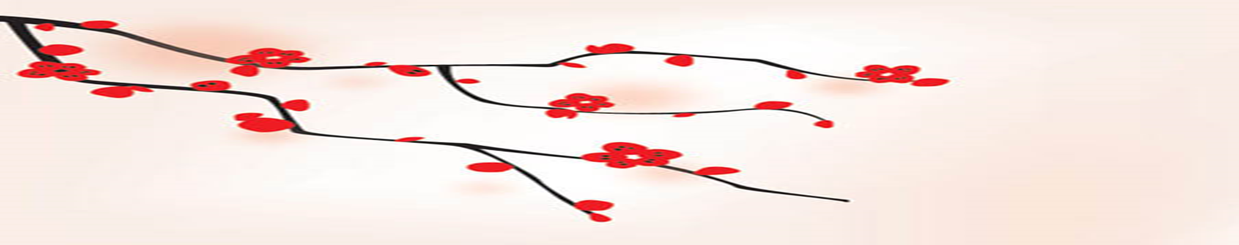 國立花蓮高工閱讀代言          圖書館109-2-編號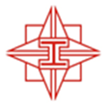                                      代言人  班級          姓名     好書介紹    (作者)  《     (書名)      》【書籍介紹、佳句摘錄2-3句】(1.可貼上書籍照片；2.可以參考網路資料，請勿照貼，請註明網址或出處)【書評•心得】(心得多為自身閱讀感想；書評則以客觀角度評論書籍，如琦君的懷舊文與其他作者的懷舊文差異)國立花蓮高工圖書館      花工圖書館粉絲團     聯絡信箱:  lib@mst.hlis.hlc.edu.tw	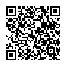 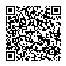    出版社：            出版日期：            本館索書號：